How has Harry Ferguson changed farming?Harry Ferguson invented the finest agricultural machinery. He was born in 1884 in County Down Northern Ireland. He was the fourth of eleven children. He did not like farming at all nor did he like school, but he kept reading and kept learning. Mechanical devices fascinated him and after his older brother opened a repair shop catering to the automobile trade he followed him.Since early times animal power was used for drawing or pulling farm implements. Harry's claim to fame was the invention of the now universally accepted three point hitch which has essentially transformed a tractor and implemented it to a single unit. This produced major advances in the efficiency of food production. It achieved Harry's lifelong ambition of helping farmers affordably mechanise all aspects of crop production to better more economically feed the world. The TE 20 was incredibly light and small yet it easily out preformed much bigger units and at much lower running costs. It provided the breakthrough on which agricultural mechanism techniques came throughout the world. Today the Massey Ferguson has one of the strongest ever machinery line ups.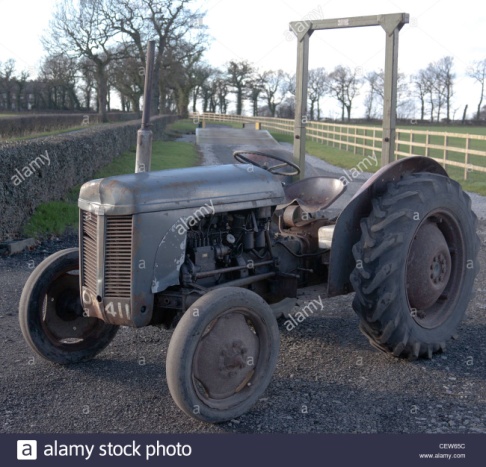 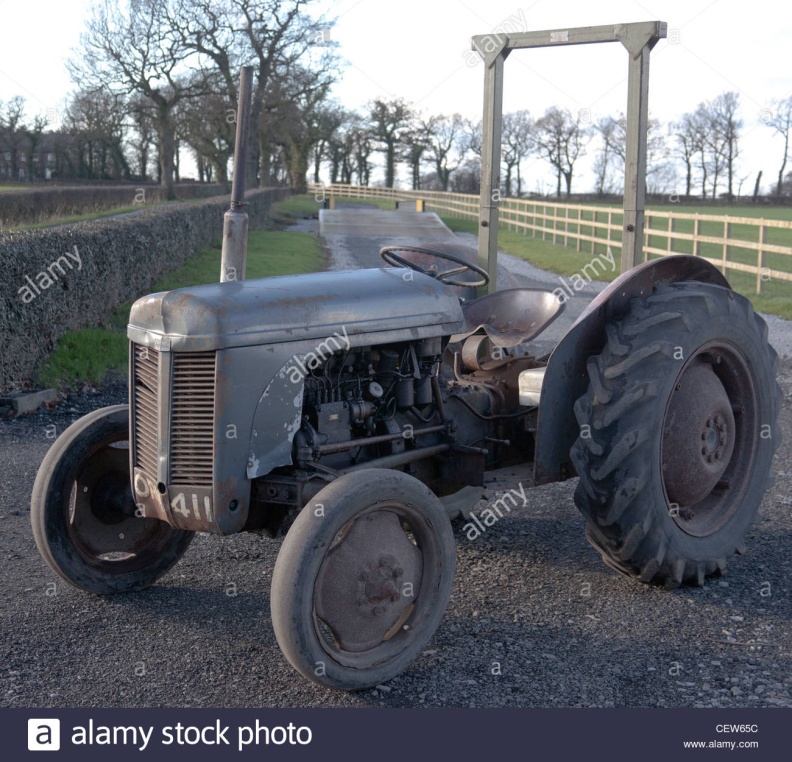 